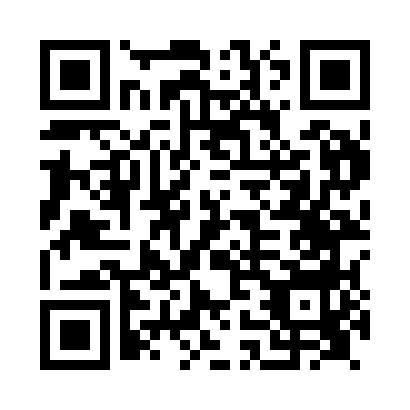 Prayer times for Skelton, North Yorkshire, UKMon 1 Jul 2024 - Wed 31 Jul 2024High Latitude Method: Angle Based RulePrayer Calculation Method: Islamic Society of North AmericaAsar Calculation Method: HanafiPrayer times provided by https://www.salahtimes.comDateDayFajrSunriseDhuhrAsrMaghribIsha1Mon2:504:331:086:519:4311:252Tue2:514:341:086:519:4211:253Wed2:514:351:086:519:4211:254Thu2:524:361:086:519:4111:255Fri2:534:371:096:519:4011:246Sat2:534:381:096:509:4011:247Sun2:544:391:096:509:3911:248Mon2:544:401:096:509:3811:239Tue2:554:411:096:499:3711:2310Wed2:564:421:096:499:3611:2311Thu2:564:431:106:499:3511:2212Fri2:574:451:106:489:3411:2213Sat2:584:461:106:489:3311:2114Sun2:584:471:106:479:3211:2115Mon2:594:491:106:469:3111:2016Tue3:004:501:106:469:3011:2017Wed3:014:511:106:459:2811:1918Thu3:014:531:106:449:2711:1819Fri3:024:541:106:449:2611:1820Sat3:034:561:106:439:2411:1721Sun3:044:571:106:429:2311:1622Mon3:054:591:106:419:2111:1623Tue3:055:011:106:419:2011:1524Wed3:065:021:106:409:1811:1425Thu3:075:041:116:399:1611:1326Fri3:085:051:116:389:1511:1227Sat3:095:071:106:379:1311:1228Sun3:095:091:106:369:1111:1129Mon3:105:111:106:359:0911:1030Tue3:115:121:106:349:0811:0931Wed3:125:141:106:339:0611:08